À REMPLIR PAR LE PROFESSEUR DE L’UQOLes stagiaires de recherche et les chercheurs internationaux sont des ressortissants étrangers devant se procurer un permis de travail temporaire pour effectuer un stage ou un séjour de recherche (rémunéré ou non) au Canada. Qu’ils aient besoin d’obtenir un permis de travail ou non, ils sont considérés comme étant des travailleurs étrangers temporaires par Immigration, Réfugiés et Citoyenneté Canada (IRCC).Pour un séjour de plus de 120 jours : le stagiaire ou le chercheur international devra se procurer un permis de travail dispensé d’une étude d’impact sur le marché du travail (EIMT). IRCC exige un frais relatif à la conformité de l’employeur de 230 $ pour chaque demande faite par un ressortissant étranger. Le professeur qui l’accueille devra rembourser l’UQO, via le DFCPI. Ce frais de 230 $ est considéré comme étant une dépense admissible par la plupart des organismes subventionnaires de recherche. Pour un séjour de 120 jours et moins : la Loi sur l'immigration et la protection des réfugiés prévoit plusieurs dispenses de permis de travail dont la Dispense de permis de travail de courte durée (de 120 jours) pour les chercheurs. Les dispenses ne s’accordent pas automatiquement. Aucun frais relatif à la conformité de l’employeur n’est exigé. Avec cette dispense, IRCC ne permet pas au ressortissant étranger de prolonger son séjour au-delà de 120 jours.Le DFCPI confirmera l’admissibilité du stagiaire ou du chercheur à un permis de travail ou à une dispense de permis de travail et lui fournira les preuves documentaires requises par IRCC. Notez que seul le personnel dûment autorisé peut prodiguer des conseils ou donner des directives à un stagiaire ou un chercheur quant aux documents d’immigration à obtenir.Veuillez remplir ce formulaire électroniquement et l’envoyer par courriel à : dfcpi@uqo.caIl est à noter que l’utilisation du genre masculin a été adoptée afin de faciliter la lecture et n’a aucune intention discriminatoire.IDENTIFICATION DU PROFESSEUR DE L’UQOIDENTIFICATION DU PROFESSEUR DE L’UQOIDENTIFICATION DU PROFESSEUR DE L’UQOIDENTIFICATION DU PROFESSEUR DE L’UQONom :Prénom :IDENTIFICATION DU STAGIAIRE OU DU CHERCHEUR INTERNATIONALIDENTIFICATION DU STAGIAIRE OU DU CHERCHEUR INTERNATIONALIDENTIFICATION DU STAGIAIRE OU DU CHERCHEUR INTERNATIONALIDENTIFICATION DU STAGIAIRE OU DU CHERCHEUR INTERNATIONALIDENTIFICATION DU STAGIAIRE OU DU CHERCHEUR INTERNATIONALIDENTIFICATION DU STAGIAIRE OU DU CHERCHEUR INTERNATIONALNom :Prénom :Prénom :Adresse électronique :Nom de son établissement d’attache :S’agit-il d’un stagiaire (étudiant) ou d’un chercheur invité?S’agit-il d’un stagiaire (étudiant) ou d’un chercheur invité?S’agit-il d’un stagiaire (étudiant) ou d’un chercheur invité?S’agit-il d’un stagiaire (étudiant) ou d’un chercheur invité?S’agit-il d’un stagiaire (étudiant) ou d’un chercheur invité?S’agit-il d’un stagiaire (étudiant) ou d’un chercheur invité? Stagiaire (étudiant)    Chercheur invité Stagiaire (étudiant)    Chercheur invité Stagiaire (étudiant)    Chercheur invité Stagiaire (étudiant)    Chercheur invité Stagiaire (étudiant)    Chercheur invité Stagiaire (étudiant)    Chercheur invitéCycle d’études (si étudiant) :Cycle d’études (si étudiant) :Langue d’usage :Langue d’usage :SexeSexe	1er	2e	3e	1er	2e	3e	Français	Anglais	Français	Anglais	Homme	Femme	Homme	FemmeDÉTAILS SUR LE SÉJOUR DE RECHERCHEDÉTAILS SUR LE SÉJOUR DE RECHERCHEDÉTAILS SUR LE SÉJOUR DE RECHERCHEDÉTAILS SUR LE SÉJOUR DE RECHERCHEDÉTAILS SUR LE SÉJOUR DE RECHERCHEDÉTAILS SUR LE SÉJOUR DE RECHERCHEDÉTAILS SUR LE SÉJOUR DE RECHERCHEDÉTAILS SUR LE SÉJOUR DE RECHERCHEDÉTAILS SUR LE SÉJOUR DE RECHERCHESujet :(3 lignes maximum)Date de début :(JJ/MM/AAAA)   /    /        /    /        /    /     Date de fin :(JJ/MM/AAAA)Date de fin :(JJ/MM/AAAA)Date de fin :(JJ/MM/AAAA)   /    /        /    /     Principales tâches :(5 lignes maximum)Notez que le gouvernement canadien ne permet pas au stagiaire ou au chercheur de suivre un cours crédité dans un établissement d’enseignement à moins d’avoir reçu au préalable une autorisation d’IRCC.Notez que le gouvernement canadien ne permet pas au stagiaire ou au chercheur de suivre un cours crédité dans un établissement d’enseignement à moins d’avoir reçu au préalable une autorisation d’IRCC.Notez que le gouvernement canadien ne permet pas au stagiaire ou au chercheur de suivre un cours crédité dans un établissement d’enseignement à moins d’avoir reçu au préalable une autorisation d’IRCC.Notez que le gouvernement canadien ne permet pas au stagiaire ou au chercheur de suivre un cours crédité dans un établissement d’enseignement à moins d’avoir reçu au préalable une autorisation d’IRCC.Notez que le gouvernement canadien ne permet pas au stagiaire ou au chercheur de suivre un cours crédité dans un établissement d’enseignement à moins d’avoir reçu au préalable une autorisation d’IRCC.Notez que le gouvernement canadien ne permet pas au stagiaire ou au chercheur de suivre un cours crédité dans un établissement d’enseignement à moins d’avoir reçu au préalable une autorisation d’IRCC.Notez que le gouvernement canadien ne permet pas au stagiaire ou au chercheur de suivre un cours crédité dans un établissement d’enseignement à moins d’avoir reçu au préalable une autorisation d’IRCC.Notez que le gouvernement canadien ne permet pas au stagiaire ou au chercheur de suivre un cours crédité dans un établissement d’enseignement à moins d’avoir reçu au préalable une autorisation d’IRCC.Formations requises?(certification, autorisation ou permis)Modalités de supervision?(rencontre hebdomadaire, skype ou par téléphone, fréquence, etc.)Lieu du stage ou séjour :	Gatineau Pavillon Alexandre-Taché	Gatineau Pavillon      Lucien-Brault	Gatineau Pavillon      Lucien-Brault	Gatineau Pavillon      Lucien-Brault	Gatineau Pavillon      Lucien-Brault	Saint-Jérôme	Saint-Jérôme	ISFORTUnité de recherche :	Chaire	Centre ou groupe	Laboratoire	Observatoire	Autre	Chaire	Centre ou groupe	Laboratoire	Observatoire	Autre	Chaire	Centre ou groupe	Laboratoire	Observatoire	AutreNom de l’unité :Nom de l’unité :Nom de l’unité :Unité de recherche :	Chaire	Centre ou groupe	Laboratoire	Observatoire	Autre	Chaire	Centre ou groupe	Laboratoire	Observatoire	Autre	Chaire	Centre ou groupe	Laboratoire	Observatoire	AutreNuméro du local :Numéro du local :Numéro du local :Unité de recherche :	Chaire	Centre ou groupe	Laboratoire	Observatoire	Autre	Chaire	Centre ou groupe	Laboratoire	Observatoire	Autre	Chaire	Centre ou groupe	Laboratoire	Observatoire	AutrePoste téléphonique :Poste téléphonique :Poste téléphonique :Le stagiaire ou le chercheur devra-t-il réaliser une partie de son séjour en dehors du campus?Le stagiaire ou le chercheur devra-t-il réaliser une partie de son séjour en dehors du campus?Le stagiaire ou le chercheur devra-t-il réaliser une partie de son séjour en dehors du campus?→→Si oui, indiquez l’endroit?(notez que la majorité des activités doivent se dérouler sur un des campus de l’UQO)Si oui, indiquez l’endroit?(notez que la majorité des activités doivent se dérouler sur un des campus de l’UQO)Si oui, indiquez l’endroit?(notez que la majorité des activités doivent se dérouler sur un des campus de l’UQO)Si oui, indiquez l’endroit?(notez que la majorité des activités doivent se dérouler sur un des campus de l’UQO) oui     non oui     non oui     non→→Le stagiaire ou le chercheur devra-t-il travailler durant les fins de semaine et les jours fériés?Le stagiaire ou le chercheur devra-t-il travailler durant les fins de semaine et les jours fériés?Le stagiaire ou le chercheur devra-t-il travailler durant les fins de semaine et les jours fériés?→→Si oui, pour quelles raisons?Si oui, pour quelles raisons?Si oui, pour quelles raisons?Si oui, pour quelles raisons? oui     non oui     non oui     non→→Des déplacements sont-ils nécessaires durant le séjour de recherche au Canada?Des déplacements sont-ils nécessaires durant le séjour de recherche au Canada?Des déplacements sont-ils nécessaires durant le séjour de recherche au Canada?→→Si oui, où et pour quelles raisons?Si oui, où et pour quelles raisons?Si oui, où et pour quelles raisons?Si oui, où et pour quelles raisons? oui     non oui     non oui     non→→Si des déplacements sont nécessaires au Canada, couvrirez-vous les frais de déplacement (hébergement, transport, repas, etc.)?Si des déplacements sont nécessaires au Canada, couvrirez-vous les frais de déplacement (hébergement, transport, repas, etc.)?Si des déplacements sont nécessaires au Canada, couvrirez-vous les frais de déplacement (hébergement, transport, repas, etc.)?→→Si non, veuillez informer le stagiaire ou le chercheur qu’il doit en assumer les frais.Si oui, indiquez le montant à prévoir.Si non, veuillez informer le stagiaire ou le chercheur qu’il doit en assumer les frais.Si oui, indiquez le montant à prévoir.Si non, veuillez informer le stagiaire ou le chercheur qu’il doit en assumer les frais.Si oui, indiquez le montant à prévoir.Si non, veuillez informer le stagiaire ou le chercheur qu’il doit en assumer les frais.Si oui, indiquez le montant à prévoir. oui     non oui     non oui     non→→      $ CAD      $ CAD      $ CAD      $ CADDÉTAILS SUR LE SÉJOUR DE RECHERCHE (SUITE)DÉTAILS SUR LE SÉJOUR DE RECHERCHE (SUITE)DÉTAILS SUR LE SÉJOUR DE RECHERCHE (SUITE)Avez-vous envoyé une lettre d’invitation
au stagiaire ou chercheur?→Si oui, joindre la copie au présent document.Si non, la lettre n’est pas une obligatoire. oui     non→Si oui, joindre la copie au présent document.Si non, la lettre n’est pas une obligatoire.Octroyez-vous une bourse, un salaire ou une allocation au stagiaire ou au chercheur?(en Europe, le terme « gratification » peut être utilisé)→Si oui, de quel organisme subventionnaire proviennent les fonds? oui     non→Organisme subventionnaire :      UBR :      Montant total :       $ CADCatégorie financière : ENGAGEMENT DU PROFESSEUR DE L’UQOENGAGEMENT DU PROFESSEUR DE L’UQOENGAGEMENT DU PROFESSEUR DE L’UQOENGAGEMENT DU PROFESSEUR DE L’UQOLes informations recueillies dans ce formulaire seront utilisées pour évaluer l’admissibilité de votre demande, rédiger la convention de stage ou d’accueil et répondre aux questions d’IRCC relatives au séjour de recherche. En cochant les cases ci-dessous, je confirme que :Les informations recueillies dans ce formulaire seront utilisées pour évaluer l’admissibilité de votre demande, rédiger la convention de stage ou d’accueil et répondre aux questions d’IRCC relatives au séjour de recherche. En cochant les cases ci-dessous, je confirme que :Les informations recueillies dans ce formulaire seront utilisées pour évaluer l’admissibilité de votre demande, rédiger la convention de stage ou d’accueil et répondre aux questions d’IRCC relatives au séjour de recherche. En cochant les cases ci-dessous, je confirme que :Les informations recueillies dans ce formulaire seront utilisées pour évaluer l’admissibilité de votre demande, rédiger la convention de stage ou d’accueil et répondre aux questions d’IRCC relatives au séjour de recherche. En cochant les cases ci-dessous, je confirme que :J’offrirai au stagiaire ou au chercheur international un séjour conforme à celui présenté dans ce formulaire.J’offrirai au stagiaire ou au chercheur international un séjour conforme à celui présenté dans ce formulaire.J’offrirai au stagiaire ou au chercheur international un séjour conforme à celui présenté dans ce formulaire.Cochez que si le stagiaire ou le chercheur international a besoin d’un permis de travail pour un séjour de plus de 120 jours.J’autorise le Décanat de la formation continue, des partenariats et de l’internationalisation (DFCPI) :à soumettre une description du séjour de recherche dans le Portail des employeurs d’IRCC,à effectuer le paiement en ligne du frais relatif à la conformité de l’employeur de 230 $ dans le Portail des employeurs d’IRCC et à prélever ce frais dans mon UBR #       dont je suis le responsable.  Dans le cas où ce frais ne soit pas considéré comme étant une dépense admissible par mon fonds de recherche ou si ceux-ci sont insuffisants, je consens à rembourser sans délai l’UQO, via le DFCPI.En cours de séjour au Canada : Dans le cas où le stagiaire ou le chercheur international sollicite une prolongation de son séjour et que le DFCPI confirme qu’il est possible de le faire, il est possible que son visa, le cas-échéant, et son permis de travail doivent être prolongés si leur validité se termine avant la nouvelle date de fin de séjour convenue entre vous et le stagiaire ou chercheur. Si c’est le cas, le DFCPI devra :soumettre à nouveau une description du séjour de recherche, qui couvrira la période de prolongation, dans le Portail des employeurs d’IRCC,effectuer le paiement en ligne d’un nouveau frais relatif à la conformité de l’employeur de 230 $ dans le Portail des employeurs d’IRCC.En cochant la présente case, je consens aux mêmes conditions citées précédemment. Cochez que si le stagiaire ou le chercheur international a besoin d’un permis de travail pour un séjour de plus de 120 jours.J’autorise le Décanat de la formation continue, des partenariats et de l’internationalisation (DFCPI) :à soumettre une description du séjour de recherche dans le Portail des employeurs d’IRCC,à effectuer le paiement en ligne du frais relatif à la conformité de l’employeur de 230 $ dans le Portail des employeurs d’IRCC et à prélever ce frais dans mon UBR #       dont je suis le responsable.  Dans le cas où ce frais ne soit pas considéré comme étant une dépense admissible par mon fonds de recherche ou si ceux-ci sont insuffisants, je consens à rembourser sans délai l’UQO, via le DFCPI.En cours de séjour au Canada : Dans le cas où le stagiaire ou le chercheur international sollicite une prolongation de son séjour et que le DFCPI confirme qu’il est possible de le faire, il est possible que son visa, le cas-échéant, et son permis de travail doivent être prolongés si leur validité se termine avant la nouvelle date de fin de séjour convenue entre vous et le stagiaire ou chercheur. Si c’est le cas, le DFCPI devra :soumettre à nouveau une description du séjour de recherche, qui couvrira la période de prolongation, dans le Portail des employeurs d’IRCC,effectuer le paiement en ligne d’un nouveau frais relatif à la conformité de l’employeur de 230 $ dans le Portail des employeurs d’IRCC.En cochant la présente case, je consens aux mêmes conditions citées précédemment. Cochez que si le stagiaire ou le chercheur international a besoin d’un permis de travail pour un séjour de plus de 120 jours.J’autorise le Décanat de la formation continue, des partenariats et de l’internationalisation (DFCPI) :à soumettre une description du séjour de recherche dans le Portail des employeurs d’IRCC,à effectuer le paiement en ligne du frais relatif à la conformité de l’employeur de 230 $ dans le Portail des employeurs d’IRCC et à prélever ce frais dans mon UBR #       dont je suis le responsable.  Dans le cas où ce frais ne soit pas considéré comme étant une dépense admissible par mon fonds de recherche ou si ceux-ci sont insuffisants, je consens à rembourser sans délai l’UQO, via le DFCPI.En cours de séjour au Canada : Dans le cas où le stagiaire ou le chercheur international sollicite une prolongation de son séjour et que le DFCPI confirme qu’il est possible de le faire, il est possible que son visa, le cas-échéant, et son permis de travail doivent être prolongés si leur validité se termine avant la nouvelle date de fin de séjour convenue entre vous et le stagiaire ou chercheur. Si c’est le cas, le DFCPI devra :soumettre à nouveau une description du séjour de recherche, qui couvrira la période de prolongation, dans le Portail des employeurs d’IRCC,effectuer le paiement en ligne d’un nouveau frais relatif à la conformité de l’employeur de 230 $ dans le Portail des employeurs d’IRCC.En cochant la présente case, je consens aux mêmes conditions citées précédemment. ENGAGEMENT DU PROFESSEUR DE L’UQO (SUITE)ENGAGEMENT DU PROFESSEUR DE L’UQO (SUITE)ENGAGEMENT DU PROFESSEUR DE L’UQO (SUITE)ENGAGEMENT DU PROFESSEUR DE L’UQO (SUITE)Je fournirai un poste de travail au stagiaire ou au chercheur pendant toute la durée du séjour.Je fournirai un poste de travail au stagiaire ou au chercheur pendant toute la durée du séjour.Je fournirai un poste de travail au stagiaire ou au chercheur pendant toute la durée du séjour.Je verserai au stagiaire ou au chercheur, le cas échéant, le montant de la bourse, l’allocation ou la gratification prévue dans le présent formulaire.Je verserai au stagiaire ou au chercheur, le cas échéant, le montant de la bourse, l’allocation ou la gratification prévue dans le présent formulaire.Je verserai au stagiaire ou au chercheur, le cas échéant, le montant de la bourse, l’allocation ou la gratification prévue dans le présent formulaire.Je respecterai les modalités de supervision énoncées ci-dessus et je serai disponible pendant toute la durée du séjour de recherche. S’il advenait que je sois absent pour une période donnée, je déléguerai la responsabilité de supervision à une tierce personne compétente jusqu’à mon retour.Je respecterai les modalités de supervision énoncées ci-dessus et je serai disponible pendant toute la durée du séjour de recherche. S’il advenait que je sois absent pour une période donnée, je déléguerai la responsabilité de supervision à une tierce personne compétente jusqu’à mon retour.Je respecterai les modalités de supervision énoncées ci-dessus et je serai disponible pendant toute la durée du séjour de recherche. S’il advenait que je sois absent pour une période donnée, je déléguerai la responsabilité de supervision à une tierce personne compétente jusqu’à mon retour.Je déclare que les renseignements que j’ai fournis dans ce formulaire sont véridiques, complets et exacts.Je déclare que les renseignements que j’ai fournis dans ce formulaire sont véridiques, complets et exacts.Je déclare que les renseignements que j’ai fournis dans ce formulaire sont véridiques, complets et exacts.Date :(JJ/MM/AAAA)Date :(JJ/MM/AAAA)   /    /     Signature : 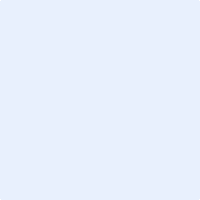 